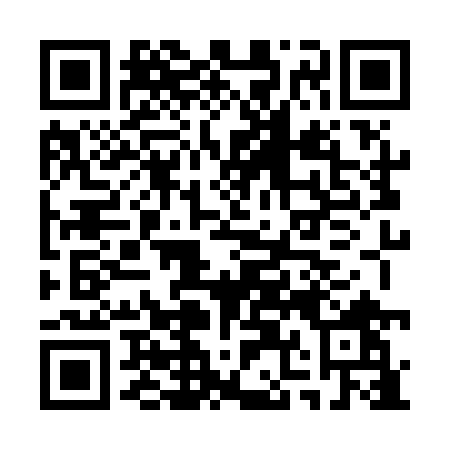 Ramadan times for San Javier, ArgentinaMon 11 Mar 2024 - Wed 10 Apr 2024High Latitude Method: NonePrayer Calculation Method: Muslim World LeagueAsar Calculation Method: ShafiPrayer times provided by https://www.salahtimes.comDateDayFajrSuhurSunriseDhuhrAsrIftarMaghribIsha11Mon5:215:216:3912:504:207:017:018:1512Tue5:215:216:4012:504:197:007:008:1413Wed5:225:226:4012:504:196:596:598:1314Thu5:235:236:4112:504:186:586:588:1115Fri5:235:236:4212:494:186:566:568:1016Sat5:245:246:4212:494:176:556:558:0917Sun5:245:246:4312:494:166:546:548:0818Mon5:255:256:4312:484:166:536:538:0719Tue5:265:266:4412:484:156:526:528:0520Wed5:265:266:4412:484:156:516:518:0421Thu5:275:276:4512:484:146:506:508:0322Fri5:275:276:4512:474:136:496:498:0223Sat5:285:286:4612:474:136:476:478:0124Sun5:295:296:4612:474:126:466:468:0025Mon5:295:296:4712:464:116:456:457:5826Tue5:305:306:4812:464:116:446:447:5727Wed5:305:306:4812:464:106:436:437:5628Thu5:315:316:4912:454:096:426:427:5529Fri5:315:316:4912:454:096:416:417:5430Sat5:325:326:5012:454:086:406:407:5331Sun5:325:326:5012:454:076:386:387:521Mon5:335:336:5112:444:066:376:377:512Tue5:335:336:5112:444:066:366:367:493Wed5:345:346:5212:444:056:356:357:484Thu5:345:346:5212:434:046:346:347:475Fri5:355:356:5312:434:036:336:337:466Sat5:355:356:5312:434:036:326:327:457Sun5:365:366:5412:424:026:316:317:448Mon5:365:366:5412:424:016:306:307:439Tue5:375:376:5512:424:016:296:297:4210Wed5:375:376:5512:424:006:286:287:41